芮城县2022年公开招聘大学毕业生到村（社区）工作基层工作经历审核表姓名性别民族出生年月有何特长一寸照片籍贯学历学位毕业院校及专业在村（社区）任职时间参加培训情况身份类型现任村“两委”高素质后备干部身体状况个人简历本人承诺以上信息属实。如不属实，将承担相关责任并接受相应处理。本人承诺签 名：所在村（社区）党组织意见（盖章）审核人：所在乡镇（城镇社区）党委意见（盖章）审核人：审核人：县委组织部意见（盖章）年 月 日年 月 日年 月 日年 月 日政治面貌身份证号码附件3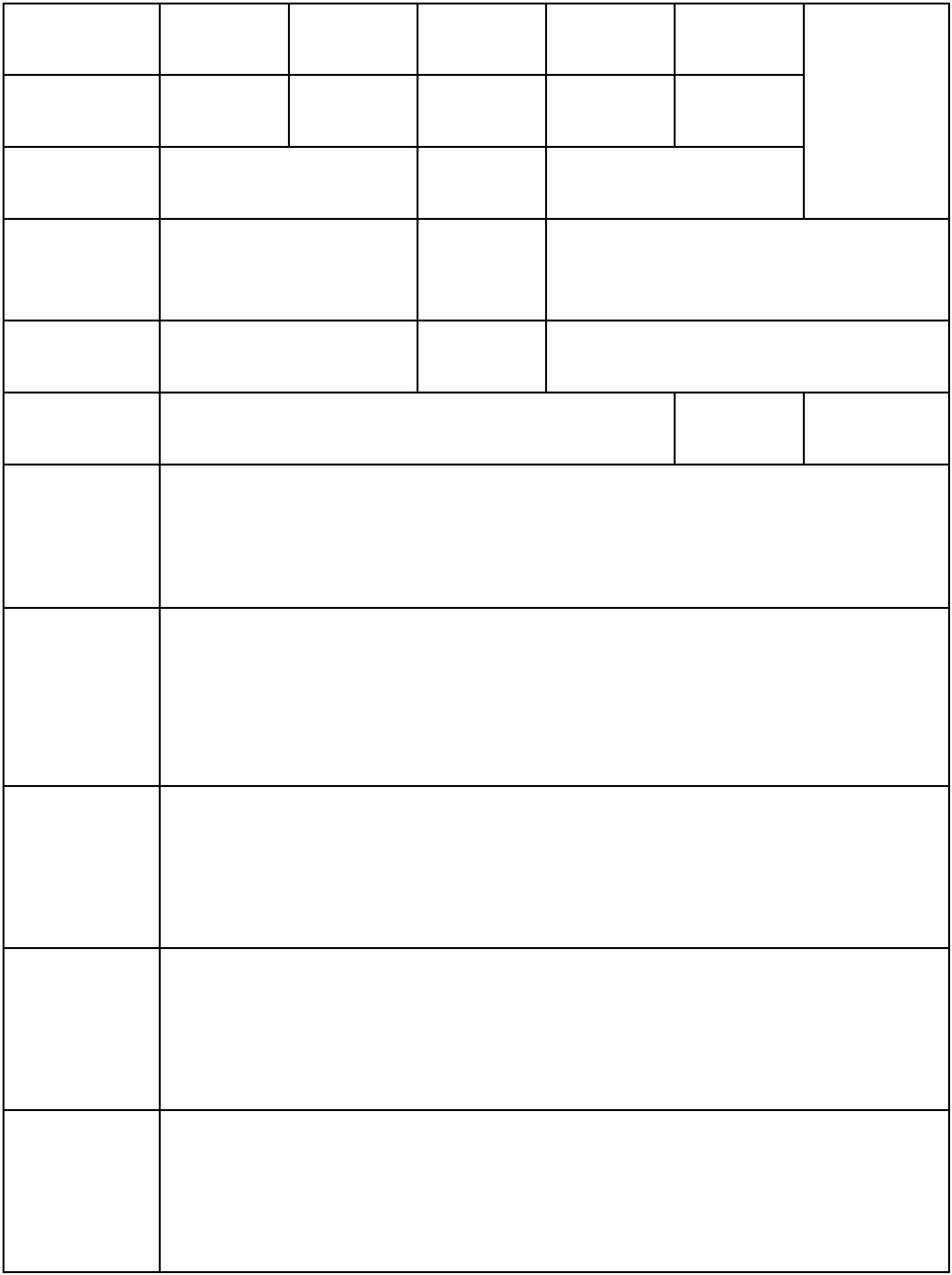 